Информация для тех, кто оплачивает обучение маетринским капиталомМатеринский капитал на обучениеВторым по популярности основным направлением использования материнского капитала среди владельцев сертификата является оплата образовательных услуг для детей. При этом важно, что средства МСК можно потратить на учебу любого ребенка в семье независимо от очередности его рождения, рожденного (или усыновленного) до или после того, как семья получила право на дополнительные меры государственной поддержки в соответствии с федеральным законом № 256-ФЗ от 29.12.2006 г.Еще одним важным моментом является то, что мат. капитал можно направить на обучение детей в любой образовательной организации на территории нашей страны, имеющей право оказывать соответствующие услуги, а также на иные расходы, связанные с образованием.Использовать можно все средства по сертификату или только их часть на обучение одного или нескольких детей.Все расчеты, связанные с использованием МСК на любые виды платных образовательных услуг в рамках аккредитованных государством программ, осуществляются только безналичным путем.Материнским капиталом на обучение можно воспользоваться только после исполнения 3 лет ребенку, с рождением которого возникло право на сертификат. До достижения 3 лет его можно использовать только на погашение ипотеки.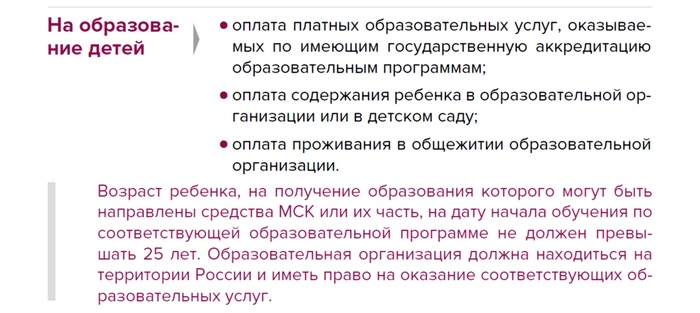 На какие виды образовательных услуг можно потратить сертификатПраво распоряжаться материнским капиталом на обучение детей предоставлено владельцам сертификата на МСК законом № 256-ФЗ от 29.12.2006 г. «О дополнительных мерах государственной поддержки семей, имеющих детей».Подробнее о видах образовательных услуг, порядке возмещения расходов, связанных с обучением, сроках направления маткапитала и необходимых для этого документах можно узнать из постановления Правительства № 926 от 24.12.2007 г. «Об утверждении Правил направления средств материнского (семейного) капитала на получение образования ребенком (детьми) и осуществление иных связанных с получением образования расходов».Согласно указанным выше нормативным актам, для этого обязательно необходимо выполнение нескольких условий:образовательная организация должна находиться на территории России;обучение должно проходить по программам, имеющим государственную аккредитацию;ребенку должно быть не более 25 лет на момент начала обучения.В настоящий момент с учетом внесенных за многие годы поправок в Правила мат. капитал может быть направлен:Перейти на сайт рекламодателяПропуститьБлагодаря рекламе это видео для Вас бесплатнона оплату обучения по общеобразовательным программам, прошедшим   государственную аккредитацию, в:государственных учреждениях;негосударственных образовательных организациях;на оплату содержания, присмотра и ухода за ребенком в общеобразовательной организации начального, основного и среднего образования или в детском саду;на оплату проживания в ребенка общежитии, предоставляемой организацией среднего и высшего образования.Одним словом, материнским капиталом можно оплатить услуги любого образовательного учреждения (высшего учебного заведения, школы, детского сада), но при условии, что учреждение имеет лицензию и реализуемые в нем платные образовательные программы аккредитованы.Присмотр и уход за детьми в дошкольной образовательной организацииПеречислять материнский капитал не только на обучение, но и на оплату содержания, присмотр и уход за детьми в детском саду, стало возможным не так давно с вступлением в силу постановления Правительства № 931 от 14.11.2011 г. о внесении изменений в существующие Правила. Возможна также оплата содержания ребенка в группах продленного дня в школе.Главным условием направления МСК на оплату детского сада является наличие лицензии, при этом само учреждение должно функционировать в форме юридического лица и может быть:муниципальным;ведомственным;частным.Для направления маткапитала на оплату детского сада необходимо представить в Пенсионный фонд договор об оказании услуг, соответствующий ряду требований:действующими сторонами договора должны быть именно владелец сертификата и учреждение;в тексте договора должны содержаться обязательства по содержанию и (или) присмотру, уходу за ребенком;должна быть указана конкретная сумма за определенный период, например, месяц, а не стоимость пребывания в день без указания фактического объема оказываемых услуг;должны быть указаны банковские реквизиты учреждения в полном объеме и оплата:ежемесячно;ежеквартально;единовременной суммой за весь год.Первый платеж перечисляется ПФР в течение двух месяцев со дня подачи заявления о распоряжении средствами МСК, остальные будут произведены в соответствии со сроками, указанными в договоре. Все платежи будут осуществляться безналичным путем.Важно, что родители, оплачивающие детский сад сертификатом, также имеют право на компенсацию части родительской платы, предусмотренную местным законодательством. В связи с этим сумма направленных средств по договору рассчитывается с учетом компенсации.В случае использования маткапитала по этому направлению родителям необходимо незамедлительно обратиться в территориальный орган ПФР:при досрочном прекращении действия договора с дошкольным учреждением — с заявлением об отказе в направлении средств материнского капитала;при изменении сроков направления средств или размера оплаты родителями детского сада — с заявлением об уточнении использования средств МСК.Платные образовательные услуги по аккредитованным образовательным программамОдним из условий направления материнского капитала на платные образовательные услуги является получение государственной аккредитации образовательными организациями по тем программам, на которые планируется перечислить средства сертификата.На данный факт родителям при выборе учреждения, в котором их дети будут учиться, стоит обратить особое внимание, так как наличие аккредитации самой организации не дает гарантии о наличии таковой по всем реализуемым ею программам. Согласно ст. 92 ФЗ № 273 от 29.12.2012 г. «Об образовании в РФ» решение о государственной аккредитации принимается:по основным общеобразовательным программам начального, основного, среднего образования — в отношении каждого уровня в отдельности;по основным профессиональным образовательным программам высшего и среднего образования — по каждой группе профессий, специальностей и направлений.Поскольку считается, что образование в России бесплатное, в общем случае к платным услугам в образовании можно отнести:обучение по основным образовательным программам сверх выделенных бюджетных мест;обучение по дополнительным программам;преподавание спец. курсов;репетиторство;углубленное изучение предметов;подготовка и переподготовка рабочих и специалистов среднего и высшего образования, осуществляемые помимо заданий по приему обучающихся, финансируемых за счет средств соответствующих бюджетов.Однако далеко не на все из них можно использовать маткапитал, поскольку государственная аккредитация по закону «Об образовании» предусматривается только в отношении основных образовательных программ. Подробнее…Для оплаты материнским капиталом платных услуг, связанных с обучением, владелец сертификата заключает в письменном виде договор об оказании таких услуг с образовательной организацией и представляет его в территориальный орган ПФР.Поскольку выплаты по договору в большинстве случаев предусматриваются на определенный срок с заданной периодичностью, родителям необходимо помнить:при изменении размера или сроков оплаты, а также в случае отказа от направления средств сертификата на платные услуги, необходимо написать соответствующие заявления в ПФР;суммы, превышающие фактические расходы на образование, подлежат возврату в Пенсионный фонд.В каждом из приведенных случаев владельцу сертификата необходимо написать заявление об отказе в направлении средств материнского капитала с указанием причины. При завершении академического отпуска необходимо вновь представить заявление в ПФР о распоряжении средствами МСК, приложив к нему копию приказа о допуске студента к учебе.Какие образовательные программы в РФ подлежат государственной аккредитацииГосударственная аккредитация образовательной деятельности в РФ регулируется законом № 273-ФЗ от 29.12.2012 г. «Об образовании в РФ». Согласно ст. 92 указанного закона подтверждение государственного статуса и уровня образовательной деятельности в РФ проводится по программам, основанным на федеральных государственных образовательных стандартах (ФГОС), за исключением программ дошкольного образования.Основные образовательные программы, подлежащие государственной аккредитации, включают в себя:общее образование нескольких уровней:начальное (1 — 4 классы);основное (5 — 9 классы);среднее (10 — 11 классы);Обязательными документами, необходимыми для обращения в ПФР по данному вопросу, являются:сертификат на материнский капитал;документ, удостоверяющий личность и место регистрации или проживания владельца сертификата;пенсионное свидетельство (СНИЛС) обратившегося;в случае обращения законного представителя документы, подтверждающие его личность и полномочия.В зависимости от выбранной образовательной услуги к основному пакету документов будет необходимо представить дополнительные:при оплате обучения — копию договора об оказании платных образовательных услуг;при оплате содержания ребенка и (или) присмотра и ухода за ним в образовательной организации — договор между дошкольным учреждением и владельцем сертификата, где должны содержаться обязательства организации по оказываемым услугам и расчет размера платы за это;.